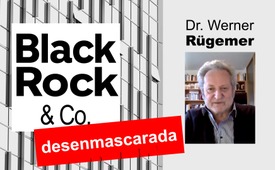 Tras la pista de una potencia mundial desconocida: BlackRock & Co. desenmascarada (Entrevista con el Dr. Werner Rügemer)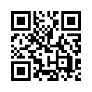 Debido a las crisis actuales, gran parte de la población mundial es cada vez más pobre.  Por qué unos pocos se benefician de ello y qué papel desempeñan en ello los bancos en la sombra, puede averiguarlo en la siguiente entrevista con el Dr. Werner Rügemer sobre el tema: "Cómo BlackRock & Co. dominan el mundo".Tras la pista de una potencia mundial desconocida: cómo BlackRock & Co. dominan cada vez más el mundo -. 
 
Bajo este título se llevó a cabo la conferencia de BlackRock celebrada del 16 al 17 de septiembre de 2022 en Potsdam. 

Los ponentes mostraron cómo este gestor de activos oculto, con muy poco personal, domina la economía y la política en todo el mundo, sino también la política. Mientras BlackRock se asegura de que sus inversores sean cada vez más ricos, la mayoría de la gente se ve abocada cada vez más a la pobreza. Uno de los coorganizadores de este acto fue el autor de libros y conferenciante Dr. Verner Rugemer, que concedió una entrevista a Kla.TV.

En primer lugar, una forma de ejercer el dominio es permanecer lo más desconocido posible. [...]
BlackRock es un creador de políticas. [...] Así que BlackRock está recibiendo estos, hasta ahora alrededor estimados,
diez mil millones de dólares de capital de un par de 100.000 superricos. [...] 
A continuación hay un grupo de trabajo y ahora están observando:¿A qué se dedican exactamente BlackRock & Co.?
Y llevan 15 años observándolo.
  Nuestro invitado de hoy es el Dr. Werner Rügemer. Le damos una calurosa bienvenida.
 
Sí, buenas tardes.
 
Dr. Rügemer, usted como publicista ha escrito el libro " Expropiar a BlackRock & Co.”
Usted también es un filósofo intervencionista. Sí, filósofo intervencionista, ¿qué es eso en realidad? ¿Podría decirnos brevemente algo al respecto?
 
Sí, bueno, para simplificar, escribí mi llamada tesis doctoral en una universidad alemana sobre el tema de la Antropología filosófica y crisis de época. Por supuesto, eso suena un poco inusual para el ciudadano medio, sin embargo ... Y esta es la cuestión en la que estoy trabajando. ¿Cómo se comporta o se entiende el hombre en una crisis de época? 
Y en eso estamos. Nosotros, yo diría la humanidad, con un cierto centro en Europa, desde aproximadamente el siglo XIX de donde se trata: 
¿Prevalecerá este capitalismo, por ese entonces colonial, como una formación más cómo conformamos nuestra sociedad o  es constituida, una organización humanitaria, una organización de derechos humanos en la sociedad o la humanidad?
 
Sí, gracias. Ya nos conocemos de la conferencia de BlackRock celebrada en Potsdam en septiembre de este año. 
Usted también fue uno de los organizadores de este acto, que llevaba por título "Tras la pista de una potencia mundial desconocida". 
 
Cómo BlackRock & Co. dominan cada vez más el mundo". Sí, y eso nos lleva al tema de BlackRock. ¿Quién es BlackRock? ¿Cómo dominan el mundo, en su opinión?
 
Sí, en primer lugar, una forma de ejercer el dominio es permanecer lo más desconocido posible. Y mucha gente en Alemania ha oído el nombre de BlackRock. Sobre todo cuando su lobi ista a corto plazo en Alemania, Fridrich Merz, quiso convertirse en presidente de la CDU. Luego, de repente, se habló en público, escribiendo sobre BlackRock. Y cuando estas habladurías se volvieron un poco exageradas tanto para BlackRock como para Merz, el organizador de capital BlackRock, con sede en Nueva York - dijo: Fridrich Merz, se habla demasiado de nosotros, dimite ya. Y luego dimitió para que no se hablara mucho más de ello.
Eso significa que el desconocimiento de los accionistas importantes de hoy, propietarios de las empresas más importantes, en Alemania, por ejemplo, las 40 empresas que cotizan en el DAX, Simens, Doche Bank, comertsbank, Adidas, etcétera... Y por ejemplo también las grandes empresas digitales Amazon, gugel, feisbuk , épl , Microsoft (maicrosoft) , etc. y todas las grandes empresas armamentísticas, etcétera. 
Éstas son, junto con algunos similares, que son un poco más pequeñas, éstas son los principales accionistas de BlackRock. Conocemos épl, conocemos a los jefes, o Amazon, conocemos al fundador Jeff Bezos. Pero los medios de comunicación no mencionan en absoluto a los principales accionistas. 
Y éstas son BlackRock & Co. 
BlackRock & Co. son, por así decirlo, todos los importantes de estos nuevos puntos de recogida de capital, organizadores de capital, accionistas, propietarios de bancos corporativos. Tienen su sede en Estados Unidos, pero entretanto están en todo el mundo occidental, en los países occidentales importantes, en Alemania, en Francia, en Bélgica, Luxemburgo, Países Bajos, Gran Bretaña, México, India, etcétera... están presentes como accionistas de referencia, pero no son muy conocidos. 
 Y se alegran de ser tan importantes y de poseerlo todo, por decirlo llanamente, y de haber permanecido en gran medida desconocidos.
 
Sí, bueno, eso te da un poco de perspectiva al respecto. Usted escribe en su libro, que no mostramos anteriormente, usted dice que a BlackRock & Co. no les importa realmente quién representa a la superpotencia estadounidense en público.
Siempre se aplica el principio de "Estados Unidos primero". ¿He entendido bien que no se refiere necesariamente al pueblo estadounidense?
 
Sí, correcto. BlackRock patrocina los dos principales partidos en el gobierno de los EE.UU. Estados Unidos Es decir, los republicanos y los demócratas. Y eso significa que cuando uno de ellos está en el poder, el otro también es donado, es decir, está entonces en reserva, para cuando el próximo sea elegido y gobierne. Así que es BlackRock ... El jefe de BlackRock es, si acaso, todavía poco conocido, el jefe del consejo, es decir, Lorenz Fink.    Y Lorenz Fink es conocido por decir cosas como: Obama fue muy bueno para Estados Unidos. Y cuando Donald Trump fue elegido, el consejero delegado de BlackRock, Lorenz Fink, dijo: Sí, Trump también es muy bueno para EE.UU. Estados Unidos porque ha bajado los impuestos a las empresas. 
Y en ese sentido, a estos grandes organizadores del capital les da igual quién esté en el gobierno. Quizá haya una pequeña diferencia. BlackRock cuenta ahora con la representación directa de tres altos cargos del Gobierno estadounidense, bajo la dirección de llou Baiden. Y eso empezó con Obama y se interrumpió con Trump. No era una gran diferencia, pero en términos de ambiente era una diferencia importante.
 
Entonces, ¿se puede decir que BlackRock no sólo se beneficia de la política, sino que incluso la moldea activamente?
 Sí, si, BlackRock es un creador de políticas. Y hay que definir la política un poco más ampliamente. Así que la política no es sólo lo que hace un gobierno, sino que la política es también lo que hacen las grandes empresas. Qué puestos de trabajo proporcionan, cuánto se paga, qué ingresos se generan, qué pensiones se crean, incluso en millones. Por ejemplo, BlackRock es el principal accionista de la industria estadounidense del fracking. 
Y estos dirigentes de la industria del fracking no han preguntado antes al Gobierno: ¿Nos está permitido hacerlo? ¿Se nos permite producir más gas y petróleo fraccionados? No, simplemente lo hicieron. Y cuando muchas iniciativas medioambientales -cientos en EE.UU. Estados Unidos- demostraron que se estaba dañando el medio ambiente, etcétera, se estaban envenenando las aguas subterráneas, entonces el gobierno, por ejemplo el de Obama, dijo: Muy bien, tenemos que regular esto un poco. Sí, y luego la administración Obama cambió la Ley de Protección del Agua [Potable], 
Es decir, la Ley para la preparación segura del Agua Potable, y dijo: 
Se permite que entren en el agua un poco más de sustancias nocivas. Así que eso significa, a menudo ocurre que estos grandes accionistas, como en la industria del fracking - en la industria del automóvil, etcétera. es similar - lo hacen primeramente y cuando sale a la luz algo que es perjudicial, etcétera., entonces surge la publicidad y un gobierno reacciona. 
Y luego, claro, BlackRock hace lobbyismo y dice que no es tan malo, etcétera, etcétera, y luego sale algún convenio. Eso significa que los grandes propietarios de las empresas importantes y los bancos, lo hacen primero, desarrollan prácticas, desarrollan productos financieros o algo así. Y cuando eso se convierte en demasiado, por así decirlo, o es llamativo, o resulta perjudicial y surgen protestas, entonces también se convierte en una cuestión política y entonces llega el  gobierno.
 
Antes ha mencionado a Fridrich Merz, que es el líder de Alemania... O también hay políticos como Rishi Sunak en Gran Bretaña. Entonces, ¿podría ser que todo esto no sólo ocurre en EE.UU. Estados Unidos, sino también en Europa o incluso en todo el mundo? ¿Cómo lo ve?
  
Sí, así que de BlackRock & Co, así que de este tipo hay por lo menos un centenar de tales organizadores de capital, que son al mismo tiempo los principales accionistas de miles de empresas importantes. Así que de BlackRock & Co. hay unos cientos. Y luego hay algunos más pequeños que tienen un modelo de negocio diferente, estos son los fondos de cobertura, se ha oído hablar de ellos. Pero son mucho más pequeños. Y luego están los fondos de capital de riesgo, las llamadas langostas. También tienen un modelo de negocio diferente. También hay unos cuantos miles. 
 
Sí, y eso se originó en EE.UU. Estados Unidos en la década de 1990. Los grandes bancos de Wall Street en Nueva York, en aquella época el centro financiero del mundo occidental, por así decirlo, surgieron nuevas prácticas financieras. Esto se llama desregulación. Las antiguas normativas legales que habían restringido algo a los bancos, introducidas en su día tras la Gran Depresión, de los años 1920/1930, se desmantelaron gradualmente en EE.UU.  Estados Unidos  en la década de 1990. Y fue entonces cuando entraron estos organizadores de capital más agresivos como BlackRock, etcétera... 
 
Mencionaré algunos nombres más: Vanguard, State Street, Fidelity, Wellington, Cirus Price, KKR o Blackstone. Todos estos nombres son líderes en el mundo financiero, en la economía actual, que se originó en EE.UU.  Estados Unidos  y luego cruzó gradualmente el Atlántico, por así decirlo. Y BlackRock & Co. empezó a comprar empresas alemanas con la crisis financiera de 2007/2008, compraron en Francia, de todos modos, llevaban mucho tiempo en Inglaterra. Esta estrecha relación entre Inglaterra y Estados Unidos es tradicional.
 
Sí, quizás para volver brevemente a lo de antes. 
Así que si no importa qué bando político esté en el Gobierno en este momento, la cuestión es simplemente: ¿A quién debe rendir cuentas BlackRock? Si no es política, ¿hay alguna autoridad por encima de ella?
 
No, no una autoridad por encimma de ella, pero BlackRock - y usted puede leerlo fácilmente en su sitio web, así es como se presentan: Somos responsables ante nuestros clientes, nuestros inversores. Así que BlackRock recibe estos, hasta ahora aproximadamente calculados, diez mil millones de dólares en capital de un par de 100.000 superricos. La propia BlackRock tiene muy poco personal. Tienen 16.000 empleados en todo el mundo, no tienen ventanillas bancarias. No puedes ir allí y decir, quiero abrir una cuenta con vosotros o algo así.Tienen clientes; si alguien tiene 30 millones por ahí en una de sus cuentas y no sabe qué hacer con ellos, puedes llamar a Black Rock en Múnich -tienen una oficina en Alemania- y decir.
¿Puede coger los 30 millones para mí con un beneficio preferiblemente del ocho al doce por ciento anual, puede coger eso y multiplicarlo?
Y entonces el representante de BlackRock en Munich dice: Sí, démelo.
Ante estos inversores, multimillonarios, multibillonarios, Black Rock es, por así decirlo, responsable, obligado a proporcionar información, obligado a comportarse.
Hay que pagarles el mayor beneficio posible cada año. Estas son sus obligaciones. Tenemos una obligación con nuestros clientes. Esa es la máxima autoridad, por así decirlo.
 
BlackRock & Co. puede obtener beneficios mucho mayores que los gestores de activos tradicionales, por así decirlo, que una caja de ahorros, un doche Bank o así. Y esto también se debe a que no están legalmente designados y regulados como bancos por los gobiernos occidentales. Tienen un estatus especial porque no son como los bancos. Han sido creados recientemente gracias a la desregulación de los años noventa. Y por eso los países del G7 han dicho: Sí, estamos ante un fenómeno nuevo. Aún no sabemos exactamente cómo regularlo. Tras la crisis financiera, volvimos a regular los bancos. Pero BlackRock & Co, hacen las cosas de otra manera. ¿Qué son realmente? ¿Cómo debemos regularlos?
Y entonces los países del G7 decidieron, bueno, los llamaremos bancos en la sombra y los pondremos bajo vigilancia. Entonces crearon una comisión, que está en el banco central de los bancos centrales de Suiza, es decir, el Banco de Pagos Internacionales, que es el banco central de los bancos centrales.
Hay un grupo de trabajo y ahora están observando lo que BlackRock & Co. está haciendo en realidad.
Y llevan 15 años observándolo.
 
Y tienen el mandato de que cuando lo hayamos observado el tiempo suficiente y sepamos exactamente lo que BlackRock & Co. están haciendo, entonces empezaremos a regular.
Pero no han observado lo suficiente, y por eso estos BlackRock & Co. siguen siendo aún oficialmente bancos en la sombra. Y por tanto, tienen más libertad y pueden obtener mayores beneficios que los bancos y gestores de activos tradicionales.
 
¿Ocurre de nuevo que BlackRock determina la política, y de ello se beneficia?
 
Sí, se han tomado estas libertades para desarrollar internacionalmente estas nuevas prácticas financieras. Y al principio no preguntaban a los gobiernos: ¿estamos autorizados a hacerlo? Y entonces los gobiernos se dieron cuenta, ajá, hay un problema, y entonces lo observaremos. Pero el lobbyismo de BlackRock & Co. ha llevado obviamente a que la regulación que realmente se pretendía no se haya llevado a cabo.
 
Hace poco me encontré con este folleto. Es de una manifestación bajo el lema: "Estamos hartos de los beneficios de la crisis". El folleto también dice: "Los fondos de inversión ganan con la especulación sobre la subida de los precios de los alimentos". Quizás ahora simplemente para concluir: las crisis actuales son notablemente peores para muchas personas, tienen que rebuscar más en sus bolsillos, y en el otro lado están precisamente estos especuladores de la crisis, las empresas y organizaciones que obtienen enormes beneficios durante las crisis. Tal vez podría decirnos de nuevo, utilizando la crisis de Ucrania como ejemplo, cómo funciona con estos especuladores de la crisis.
 
Sí, en realidad es bastante sencillo: nuestros principales medios de comunicación no lo presentan así, por lo que la mayoría de la gente no lo sabe. Simplemente, BlackRock & Co. con los próximos cinco, seis, siete grandes organizadores de capital, al fin y al cabo, son los principales accionistas de todas las grandes corporaciones armamentísticas.
Así pues, los 10 primeros en Estados Unidos: Loc jed Martin, Boeing, Raytheon reiteon , General Dynamics, Northrop Grumman, etc. Y también, por ejemplo, cuando ha empezado la guerra de Ucrania, BlackRock aumentó sus acciones en el mayor fabricante de armas de Alemania, rainmetal porque BlackRock vio que el gobierno alemán había decidido un proyecto de armamento de 100.000 millones de euros para la Fuerza armada, para que rainmetal reciba más pedidos y obtenga más beneficios. Eso ha dicho BlackRock: 
Ahora aumentamos nuestra participación en rainmetal. BlackRock también está haciendo lo mismo con la mayor empresa de defensa de Italia, llamada Leonardo.
 
BlackRock también está hace lo mismo en la mayor empresa de defensa de Inglaterra, llamada BAE Systems. El rearme, que ya se está produciendo en EE.UU.  Estados Unidos  en mayor medida desde la administración Obama. Obama había exigido que nos armáramos más contra China. También exigió a los miembros europeos de la OTAN que mejoren sus presupuestos de defensa, y siempre allí... con Obama, estaba BlackRock en el gobierno americano. Se trata de conexiones muy sencillas. Y el otro factor de crisis en este momento, que también es la inflación, la subida de los precios de la energía, la estructura especulativa es el paso del gas ruso al gas licuado estadounidense.BlackRock & Co. son los principales accionistas de la industria estadounidense del fracking. Sí, eso significa que las pocas pérdidas que BlackRock & Co. tienen que soportar ahora en Alemania cuando la economía se hunda, etc. es lo único..., Alemania no nos deja del todo indiferentes, pero si ganamos más con el gas del fracking y con el armamento en tales empresas americanas que lo que perdemos en Alemania, pues entonces nos parece bien.
 
Así que todos los pobres de Ucrania que sufren aquí, serían aceptados sin más: Sí, si esto trae dinero ....
 
Sí, sí, la práctica estadounidense desde el principio ha sido tener tantas guerras indirectas como fuera posible. Primero dejas que otros libren sus guerras, y luego observas desde fuera y apoyas a una parte con armamento o a la otra y dejas que luchen primero.
Y cuando caen, por así decirlo, entramos con nuestro programa de reconstrucción.
En parte, BlackRock lleva dos meses siendo oficialmente el asesor del gobierno ucraniano para la reconstrucción tras la guerra.

Sí, es algo muy emocionante. Kla.TV también ha iniciado una campaña mundial en 2022 bajo el lema "Prohibir el beneficio de la crisis” y se reclamará todo el dinero ganado explotando las crisis. Y Dr. Rugemer, es muy agradable que hayamos encontrado en usted a alguien que quiere conseguir exactamente lo mismo. Que todos los beneficios simplemente vuelvan al lugar de donde salieron, es decir, de nosotros, los ciudadanos. Que se reembolse todo.
 Así que sólo quiero decir: muchas gracias por esta entrevista y todo lo mejor para su trabajo y todo lo que hace aquí.
 
Yo también le deseo lo mejor, por supuesto, obviamente nuestros objetivos son muy similares y espero poder hacer algo con usted en la misma dirección.

Sí, maravilloso, así que es realmente importante que trabajemos juntos en esto. ¡Muchas gracias!de wh. inc. rw.Fuentes:BlackRock-Konferenzhttps://www.blackrocktribunal.de/Esto también podría interesarle:#EE.UU. - www.kla.tv/EE.UU.

#Finanzas - www.kla.tv/Finanzas

#Bancos - www.kla.tv/BancosKla.TV – Las otras noticias ... libre – independiente – no censurada ...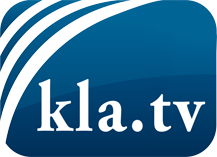 lo que los medios de comunicación no deberían omitir ...poco escuchado – del pueblo para el pueblo ...cada viernes emisiones a las 19:45 horas en www.kla.tv/es¡Vale la pena seguir adelante!Para obtener una suscripción gratuita con noticias mensuales
por correo electrónico, suscríbase a: www.kla.tv/abo-esAviso de seguridad:Lamentablemente, las voces discrepantes siguen siendo censuradas y reprimidas. Mientras no informemos según los intereses e ideologías de la prensa del sistema, debemos esperar siempre que se busquen pretextos para bloquear o perjudicar a Kla.TV.Por lo tanto, ¡conéctese hoy con independencia de Internet!
Haga clic aquí: www.kla.tv/vernetzung&lang=esLicencia:    Licencia Creative Commons con atribución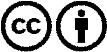 ¡Se desea la distribución y reprocesamiento con atribución! Sin embargo, el material no puede presentarse fuera de contexto.
Con las instituciones financiadas con dinero público está prohibido el uso sin consulta.Las infracciones pueden ser perseguidas.